TRANSFERÊNCIA DE DIREITOS AUTORAIS	Nós, abaixo assinados transfirimos todos os direitos autorais do artigo intitulado: Efeito do treinamento resistido em hemiplégicos crônicos no equilíbrio e torque isocinético do joelho, à Revista Brasileira de Ciências da Saúde - RBCS.  	Declaramos ainda que o trabalho é original e que não está sendo considerado para publicação em outra revista, quer seja no formato impresso ou no eletrônico.   Temos ciência de que a revista se reserva o direito de efetuar nos originais alterações de ordem normativa, ortográfica e gramatical com vistas a manter o padrão culto da língua, respeitando, contudo, o estilo dos autores e que os originais não serão devolvidos aos autores.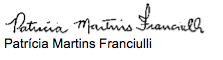 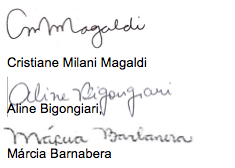 